                                         Northeast Nebraska Public Health Department                                         Promoting physical and mental health and preventing disease, injury and disability in Cedar, Dixon, Thurston and Wayne Counties.Dental Clinics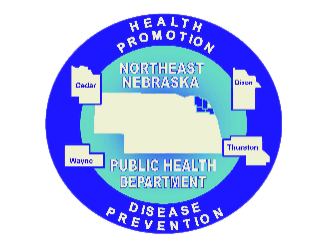 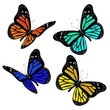  Caring Connections Coalition: Resource Directory first developed in 2009 for the Caring Connections Coalition. Last updated December 2021.Northeast Nebraska Public Health Department does not endorse or accept responsibility or liability for any services provided by any of the organizations listed.                                         Caring Connections Coalition: Resource Directory first developed in 2009 for the Caring Connections Coalition. Last updated December 2021.Northeast Nebraska Public Health Department does not endorse or accept responsibility or liability for any services provided by any of the organizations listed.Caring Connections Coalition: Resource Directory first developed in 2009 for the Caring Connections Coalition. Last updated December 2021.Northeast Nebraska Public Health Department does not endorse or accept responsibility or liability for any services provided by any of the organizations listed.Organization Address City Phone CommentsFamily First Dental 124 E. 2nd St. Laurel, NE402-256-3231Accepts Medicaid for Children Only. Membership Plan Available. Family First Dental 103 W. Main St.Hartington, NE402-254-3969CareCredit & Membership Plan Available. Family First Dental 105 W Broadway St.Randolph, NE402-337-0089CareCredit & Membership Plan Available. Only Open 8a – 1p FridaysFamily First Dental 2104 Taylor Ave.401 Main St. Norfolk, NEWayne, NE402-371-6566402-375-2889CareCredit & Membership Plan Available.CareCredit & Membership Plan Available. Interpreters Available Ponca Family Dentistry213 N. East St. Ponca, NE402-755-2291Accepts Medicaid & MedicareWakefield Dental Practice214 Main St.Wakefield, NE402-287-2900Spanish Speaking Staff Available Dregalla Family Dentistry100 Valley View Dr.Pender, NE402-385-3188Accepts Medicaid, Medicare, & most insurances. Winnebago Dental Clinic225 US-75Winnebago, NE402-878-2465Accepts Medicaid.  Native Americans OnlyCarl T. Curtis Health Center100 Indian Hills Dr. Macy, NE402-837-5381Accepts Medicaid.  Native Americans OnlyOrganization Address City Phone CommentsBright Smiles Family Dental 206 E 7th St.Wayne, NE402-375-5522Burrows Family Dentistry617 N. Pearl St.Wayne, NE402-375-1124Only accepts Medicaid from current patientsDenayer Dental Practice120 W. 2nd St.Wayne, NE402-375-4444Ernst Periodontics2006 23rd Street Columbus, NE402-562-8001CareCredit and payment plans available. Doctor speaks little Spanish. Affordable Dentures & Implants3110 Sunnybrook CourtSioux City, IA712-717-5968Spanish Speaking Staff Available. CareCredit payment option. Fred Leroy Health & Wellness Center – Ponca Dental 2602 J St. 1800 Syracuse AveOmaha, NENorfolk, NE402-733-1325402-371-8780Accepts Medicaid & Medicare.  Native Americans Onlyponcadental@poncatribe-ne.orgSantee Sioux Tribe Health Center110 Visiting Eagle St.  Niobrara, NE402-857-2300Accepts Medicaid & Medicare.  Native Americans OnlyNebraska Urban Indian Medical Center2331 Fairfield St. Suite 1Lincoln, NE402-434-7177Accepts Medicaid & Medicare. Kids Connection and sliding fee scale payment options available. Spanish Speaking Staff AvailableOrganization Address City Phone CommentsOne World Community Health Center - Dental4229 N. 90th St. 4101 S. 120th St. Omaha, NEOmaha, NETo Make an Appointment402-401-6000402-505-3907402-932-7204Accepts Medicaid, Medicare, & most insurances. Sliding fee scale available. Spanish speaking services available. Charles Drew Health Center – Dental 2915 Grant St. 5319 N 30th St Suite AOmaha, NEOmaha, NEAfter Hour Emergencies402-451-3553502-451-3553402-536-6000Accepts Medicaid.  Spanish Speaking Staff Available. Onsite interpretation & translation. Good Neighbor Community Health Center – Dental 4321 41st Ave2740 N. Clarkson St. Columbus, NEFremont, NE402-562-7500402-721-0951Accepts Medicaid & Medicare.  Spanish Speaking Staff AvailableMidtown Health Center – Dental 302 W. Phillip Ave.Norfolk, NE402-371-8000Accepts Medicaid.  Spanish Speaking Staff AvailableSiouxland Community Health Center – Dental 1021 Nebraska St.Sioux City, IAAfter Hours Non-Emergency712-226-9089712-252-2477Accepts Medicaid.  Spanish Speaking Staff Available. Service for current patients of Siouxland Community Health Center. 